First Name of Application CV No 1647390Whatsapp Mobile: +971504753686 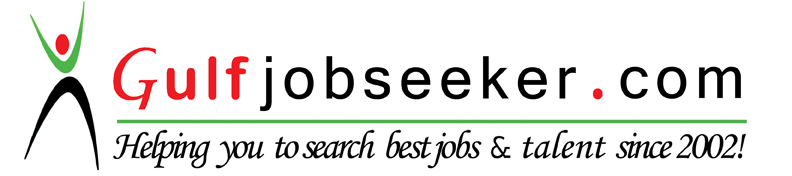 To get contact details of this candidate Purchase our CV Database Access on this link.http://www.gulfjobseeker.com/employer/services/buycvdatabase.phpDear Sir/Madam,Thank you for taking the time to review my application. I am a Post Graduate in Management from IIM Kozhikode and was working with the corporate strategy team of Mindtree post my MBA.I believe I have the combination of knowledge, abilities, and skills suitable for the role. Specifically, I would like to mention: Sales Excellence: At Mindtree, I worked with Corporate Strategy team aiming at bringing differential focus towards sales. One of my responsibilities include tracking ERP/CRM Opportunities across different geographies & sharing the required Intelligence through reports with Sales and marketing teams for better decision making. I also owned the process of driving and improving adoption of CRM system within sales and senior management. Also, I was responsible to study the current systems and processes in place in Mindtree; identify gaps in the system and propose ways to improve the existing process. I was in constant interaction with the sale and Presales team to identify their pain points and enhance the quality of sales collaterals.Business Process Management: As a part of my PGDM curriculum at IIM Kozhikode, I did my summer internship with Software Associates, Kozhikode, where I studied the European ICT industry and identified business opportunities for the organization. Lots of data was analyzed to suggest a technology area and an optimal location to enter the European market.Live Project with Malabar Gold and Diamonds: During my PGDM, I had an opportunity to do a live project for Malabar Gold and Diamonds, where I analyzed the ATL and BTL activities of MGD in Tamil Nadu; conducted customer surveys to understand the Customer buying behavior and their perception of MGD brand and provided recommendations to improve their sales in Chennai, Tamil Nadu, India.Certifications: Apart from my MBA background from IIM Kozhikode, I have Google Analytics Certification from Google and Inbound Marketing Certification from Hubspot Academy, which gave me an overview of current best practices in Inbound Marketing.Courses in Indian Institute of Management, Kozhikode: My ability to crunch data and conclude recommendations based on the result was built because of mix of courses I took at IIM. Courses like Operations Research, Quantitative Management, Six Sigma, and Marketing Management gave me complete insight on Statistical analysis of data. It also introduced me to Statistical tools like SPSS, Minitab and R.As my experience shows, I have always showcased my analytical and technical skills and was mostly involved in projects to improve an organization’s business process. Also, the experience I got during my PGDM at IIM Kozhikode has developed my business acumen; presentation and negotiation skills.Hence, I believe that my experience and skill-set, as described above, together with my sincere commitment would enable me to successfully fulfill the requirements role. I look forward to hearing from you. Thank you for your considerationSenior associate, Mindtree Ltd.FEMALE, 02/07/1990Senior associate, Mindtree Ltd.FEMALE, 02/07/1990Senior associate, Mindtree Ltd.FEMALE, 02/07/1990Senior associate, Mindtree Ltd.FEMALE, 02/07/1990Senior associate, Mindtree Ltd.FEMALE, 02/07/1990Senior associate, Mindtree Ltd.FEMALE, 02/07/1990Senior associate, Mindtree Ltd.FEMALE, 02/07/1990Senior associate, Mindtree Ltd.FEMALE, 02/07/1990profile summary:  Highly Motivated and energetic Business Graduate (Marketing and Systems) with over 2 years of experience in Business analysis in IT services sector and about 6 months in IT sales enablement. Global outlook fostered by business education from a top-rated university. Equipped with critical thinking skills and a eye-for-detail in equal measure; skilled to derive insights from data analysis to drive process improvements that produce dynamic results.                         Certified in Google analytics and Inbound marketing, currently looking for opportunities in Marketing, sales, presales, market research and business analysisprofile summary:  Highly Motivated and energetic Business Graduate (Marketing and Systems) with over 2 years of experience in Business analysis in IT services sector and about 6 months in IT sales enablement. Global outlook fostered by business education from a top-rated university. Equipped with critical thinking skills and a eye-for-detail in equal measure; skilled to derive insights from data analysis to drive process improvements that produce dynamic results.                         Certified in Google analytics and Inbound marketing, currently looking for opportunities in Marketing, sales, presales, market research and business analysisprofile summary:  Highly Motivated and energetic Business Graduate (Marketing and Systems) with over 2 years of experience in Business analysis in IT services sector and about 6 months in IT sales enablement. Global outlook fostered by business education from a top-rated university. Equipped with critical thinking skills and a eye-for-detail in equal measure; skilled to derive insights from data analysis to drive process improvements that produce dynamic results.                         Certified in Google analytics and Inbound marketing, currently looking for opportunities in Marketing, sales, presales, market research and business analysisprofile summary:  Highly Motivated and energetic Business Graduate (Marketing and Systems) with over 2 years of experience in Business analysis in IT services sector and about 6 months in IT sales enablement. Global outlook fostered by business education from a top-rated university. Equipped with critical thinking skills and a eye-for-detail in equal measure; skilled to derive insights from data analysis to drive process improvements that produce dynamic results.                         Certified in Google analytics and Inbound marketing, currently looking for opportunities in Marketing, sales, presales, market research and business analysisprofile summary:  Highly Motivated and energetic Business Graduate (Marketing and Systems) with over 2 years of experience in Business analysis in IT services sector and about 6 months in IT sales enablement. Global outlook fostered by business education from a top-rated university. Equipped with critical thinking skills and a eye-for-detail in equal measure; skilled to derive insights from data analysis to drive process improvements that produce dynamic results.                         Certified in Google analytics and Inbound marketing, currently looking for opportunities in Marketing, sales, presales, market research and business analysisprofile summary:  Highly Motivated and energetic Business Graduate (Marketing and Systems) with over 2 years of experience in Business analysis in IT services sector and about 6 months in IT sales enablement. Global outlook fostered by business education from a top-rated university. Equipped with critical thinking skills and a eye-for-detail in equal measure; skilled to derive insights from data analysis to drive process improvements that produce dynamic results.                         Certified in Google analytics and Inbound marketing, currently looking for opportunities in Marketing, sales, presales, market research and business analysisprofile summary:  Highly Motivated and energetic Business Graduate (Marketing and Systems) with over 2 years of experience in Business analysis in IT services sector and about 6 months in IT sales enablement. Global outlook fostered by business education from a top-rated university. Equipped with critical thinking skills and a eye-for-detail in equal measure; skilled to derive insights from data analysis to drive process improvements that produce dynamic results.                         Certified in Google analytics and Inbound marketing, currently looking for opportunities in Marketing, sales, presales, market research and business analysisprofile summary:  Highly Motivated and energetic Business Graduate (Marketing and Systems) with over 2 years of experience in Business analysis in IT services sector and about 6 months in IT sales enablement. Global outlook fostered by business education from a top-rated university. Equipped with critical thinking skills and a eye-for-detail in equal measure; skilled to derive insights from data analysis to drive process improvements that produce dynamic results.                         Certified in Google analytics and Inbound marketing, currently looking for opportunities in Marketing, sales, presales, market research and business analysisprofile summary:  Highly Motivated and energetic Business Graduate (Marketing and Systems) with over 2 years of experience in Business analysis in IT services sector and about 6 months in IT sales enablement. Global outlook fostered by business education from a top-rated university. Equipped with critical thinking skills and a eye-for-detail in equal measure; skilled to derive insights from data analysis to drive process improvements that produce dynamic results.                         Certified in Google analytics and Inbound marketing, currently looking for opportunities in Marketing, sales, presales, market research and business analysisSenior associate, Mindtree Ltd.FEMALE, 02/07/1990Senior associate, Mindtree Ltd.FEMALE, 02/07/1990Senior associate, Mindtree Ltd.FEMALE, 02/07/1990Senior associate, Mindtree Ltd.FEMALE, 02/07/1990Senior associate, Mindtree Ltd.FEMALE, 02/07/1990Senior associate, Mindtree Ltd.FEMALE, 02/07/1990Senior associate, Mindtree Ltd.FEMALE, 02/07/1990Senior associate, Mindtree Ltd.FEMALE, 02/07/1990Senior associate, Mindtree Ltd.FEMALE, 02/07/1990Senior associate, Mindtree Ltd.FEMALE, 02/07/1990Senior associate, Mindtree Ltd.FEMALE, 02/07/1990Senior associate, Mindtree Ltd.FEMALE, 02/07/1990Senior associate, Mindtree Ltd.FEMALE, 02/07/1990Senior associate, Mindtree Ltd.FEMALE, 02/07/1990Senior associate, Mindtree Ltd.FEMALE, 02/07/1990Senior associate, Mindtree Ltd.FEMALE, 02/07/1990Senior associate, Mindtree Ltd.FEMALE, 02/07/1990Senior associate, Mindtree Ltd.FEMALE, 02/07/1990Senior associate, Mindtree Ltd.FEMALE, 02/07/1990Senior associate, Mindtree Ltd.FEMALE, 02/07/1990WORK EXPERIENCEWORK EXPERIENCEWORK EXPERIENCEWORK EXPERIENCEWORK EXPERIENCEWORK EXPERIENCEWORK EXPERIENCE29 MONTHS29 MONTHS29 MONTHS29 MONTHS29 MONTHS29 MONTHS29 MONTHSMindtree LimitedMindtree LimitedMindtree LimitedSenior Associate, Sales ExcellenceSenior Associate, Sales ExcellenceSenior Associate, Sales ExcellenceSenior Associate, Sales ExcellenceMay’15-Oct’15May’15-Oct’15May’15-Oct’15May’15-Oct’15May’15-Oct’15May’15-Oct’15May’15-Oct’15Roles & ResponsibilitiesRoles & ResponsibilitiesSales Excellence is part of corporate strategy team  aiming at brining differential focus towards salesSales Excellence is part of corporate strategy team  aiming at brining differential focus towards salesSales Excellence is part of corporate strategy team  aiming at brining differential focus towards salesSales Excellence is part of corporate strategy team  aiming at brining differential focus towards salesSales Excellence is part of corporate strategy team  aiming at brining differential focus towards salesSales Excellence is part of corporate strategy team  aiming at brining differential focus towards salesSales Excellence is part of corporate strategy team  aiming at brining differential focus towards salesSales Excellence is part of corporate strategy team  aiming at brining differential focus towards salesSales Excellence is part of corporate strategy team  aiming at brining differential focus towards salesSales Excellence is part of corporate strategy team  aiming at brining differential focus towards salesRoles & ResponsibilitiesRoles & ResponsibilitiesWork in collaboration with senior management, pre sales and sales community to identify and driveWork in collaboration with senior management, pre sales and sales community to identify and driveWork in collaboration with senior management, pre sales and sales community to identify and driveWork in collaboration with senior management, pre sales and sales community to identify and driveWork in collaboration with senior management, pre sales and sales community to identify and driveWork in collaboration with senior management, pre sales and sales community to identify and driveWork in collaboration with senior management, pre sales and sales community to identify and driveWork in collaboration with senior management, pre sales and sales community to identify and driveWork in collaboration with senior management, pre sales and sales community to identify and driveWork in collaboration with senior management, pre sales and sales community to identify and driveRoles & ResponsibilitiesRoles & Responsibilities sales transformation initiatives covering following areas sales transformation initiatives covering following areas sales transformation initiatives covering following areas sales transformation initiatives covering following areas sales transformation initiatives covering following areas sales transformation initiatives covering following areas sales transformation initiatives covering following areas sales transformation initiatives covering following areas sales transformation initiatives covering following areas sales transformation initiatives covering following areasRoles & ResponsibilitiesRoles & ResponsibilitiesSales systems and processesSales systems and processesSales systems and processesSales systems and processesSales systems and processesSales systems and processesSales systems and processesSales systems and processesSales systems and processesSales systems and processesRoles & ResponsibilitiesRoles & ResponsibilitiesSales analytics to uncover issues, challenges and drive data led decision makingSales analytics to uncover issues, challenges and drive data led decision makingSales analytics to uncover issues, challenges and drive data led decision makingSales analytics to uncover issues, challenges and drive data led decision makingSales analytics to uncover issues, challenges and drive data led decision makingSales analytics to uncover issues, challenges and drive data led decision makingSales analytics to uncover issues, challenges and drive data led decision makingSales analytics to uncover issues, challenges and drive data led decision makingSales analytics to uncover issues, challenges and drive data led decision makingSales analytics to uncover issues, challenges and drive data led decision makingRoles & ResponsibilitiesRoles & ResponsibilitiesSales Asset ManagementSales Asset ManagementSales Asset ManagementSales Asset ManagementSales Asset ManagementSales Asset ManagementSales Asset ManagementSales Asset ManagementSales Asset ManagementSales Asset ManagementRoles & ResponsibilitiesRoles & ResponsibilitiesKey account growthKey account growthKey account growthKey account growthKey account growthKey account growthKey account growthKey account growthKey account growthKey account growthRoles & ResponsibilitiesRoles & ResponsibilitiesCollaborate with pre-sales and marketing team to enhance the quality of sales collateralsCollaborate with pre-sales and marketing team to enhance the quality of sales collateralsCollaborate with pre-sales and marketing team to enhance the quality of sales collateralsCollaborate with pre-sales and marketing team to enhance the quality of sales collateralsCollaborate with pre-sales and marketing team to enhance the quality of sales collateralsCollaborate with pre-sales and marketing team to enhance the quality of sales collateralsCollaborate with pre-sales and marketing team to enhance the quality of sales collateralsCollaborate with pre-sales and marketing team to enhance the quality of sales collateralsCollaborate with pre-sales and marketing team to enhance the quality of sales collateralsCollaborate with pre-sales and marketing team to enhance the quality of sales collateralsRoles & ResponsibilitiesRoles & ResponsibilitiesFacilitate business unit reviews with Senior managementFacilitate business unit reviews with Senior managementFacilitate business unit reviews with Senior managementFacilitate business unit reviews with Senior managementFacilitate business unit reviews with Senior managementFacilitate business unit reviews with Senior managementFacilitate business unit reviews with Senior managementFacilitate business unit reviews with Senior managementFacilitate business unit reviews with Senior managementFacilitate business unit reviews with Senior managementTrainingTrainingUnderwent Business Analyst Training in Mindtree Kalinga campusUnderwent Business Analyst Training in Mindtree Kalinga campusUnderwent Business Analyst Training in Mindtree Kalinga campusUnderwent Business Analyst Training in Mindtree Kalinga campusUnderwent Business Analyst Training in Mindtree Kalinga campusUnderwent Business Analyst Training in Mindtree Kalinga campusUnderwent Business Analyst Training in Mindtree Kalinga campusUnderwent Business Analyst Training in Mindtree Kalinga campusUnderwent Business Analyst Training in Mindtree Kalinga campusUnderwent Business Analyst Training in Mindtree Kalinga campusTrainingTrainingWorked on a live project; came up with a solution to handle emergency situations in Kalinga campusWorked on a live project; came up with a solution to handle emergency situations in Kalinga campusWorked on a live project; came up with a solution to handle emergency situations in Kalinga campusWorked on a live project; came up with a solution to handle emergency situations in Kalinga campusWorked on a live project; came up with a solution to handle emergency situations in Kalinga campusWorked on a live project; came up with a solution to handle emergency situations in Kalinga campusWorked on a live project; came up with a solution to handle emergency situations in Kalinga campusWorked on a live project; came up with a solution to handle emergency situations in Kalinga campusWorked on a live project; came up with a solution to handle emergency situations in Kalinga campusWorked on a live project; came up with a solution to handle emergency situations in Kalinga campusTrainingTrainingInteracted with various stakeholders, conducted gap analysis and prepared a Business Requirement DocumentzInteracted with various stakeholders, conducted gap analysis and prepared a Business Requirement DocumentzInteracted with various stakeholders, conducted gap analysis and prepared a Business Requirement DocumentzInteracted with various stakeholders, conducted gap analysis and prepared a Business Requirement DocumentzInteracted with various stakeholders, conducted gap analysis and prepared a Business Requirement DocumentzInteracted with various stakeholders, conducted gap analysis and prepared a Business Requirement DocumentzInteracted with various stakeholders, conducted gap analysis and prepared a Business Requirement DocumentzInteracted with various stakeholders, conducted gap analysis and prepared a Business Requirement DocumentzInteracted with various stakeholders, conducted gap analysis and prepared a Business Requirement DocumentzInteracted with various stakeholders, conducted gap analysis and prepared a Business Requirement DocumentzTrainingTrainingDocument for the projectDocument for the projectDocument for the projectDocument for the projectDocument for the projectDocument for the projectDocument for the projectDocument for the projectDocument for the projectDocument for the projectInfosys LimitedInfosys LimitedInfosys LimitedSystems EngineerSystems EngineerSystems EngineerSystems EngineerJul‘11-Jun’13Jul‘11-Jun’13Jul‘11-Jun’13Jul‘11-Jun’13Jul‘11-Jun’13Jul‘11-Jun’13Jul‘11-Jun’13Roles & ResponsibilitiesResearch project to improve customer value provided by the mobile point of saleResearch project to improve customer value provided by the mobile point of saleResearch project to improve customer value provided by the mobile point of saleResearch project to improve customer value provided by the mobile point of saleResearch project to improve customer value provided by the mobile point of saleResearch project to improve customer value provided by the mobile point of saleResearch project to improve customer value provided by the mobile point of saleResearch project to improve customer value provided by the mobile point of saleResearch project to improve customer value provided by the mobile point of saleResearch project to improve customer value provided by the mobile point of sale201320132013Roles & ResponsibilitiesAnalyzed the functionalities of the existing product and identified the areas of improvement Analyzed the functionalities of the existing product and identified the areas of improvement Analyzed the functionalities of the existing product and identified the areas of improvement Analyzed the functionalities of the existing product and identified the areas of improvement Analyzed the functionalities of the existing product and identified the areas of improvement Analyzed the functionalities of the existing product and identified the areas of improvement Analyzed the functionalities of the existing product and identified the areas of improvement Analyzed the functionalities of the existing product and identified the areas of improvement Analyzed the functionalities of the existing product and identified the areas of improvement Analyzed the functionalities of the existing product and identified the areas of improvement Roles & ResponsibilitiesDeveloped proof of concepts on various improvement solutions identified Developed proof of concepts on various improvement solutions identified Developed proof of concepts on various improvement solutions identified Developed proof of concepts on various improvement solutions identified Developed proof of concepts on various improvement solutions identified Developed proof of concepts on various improvement solutions identified Developed proof of concepts on various improvement solutions identified Developed proof of concepts on various improvement solutions identified Developed proof of concepts on various improvement solutions identified Developed proof of concepts on various improvement solutions identified Roles & ResponsibilitiesLed client side project to develop Mobile Point of Sale for an American upscale fashion retailerLed client side project to develop Mobile Point of Sale for an American upscale fashion retailerLed client side project to develop Mobile Point of Sale for an American upscale fashion retailerLed client side project to develop Mobile Point of Sale for an American upscale fashion retailerLed client side project to develop Mobile Point of Sale for an American upscale fashion retailerLed client side project to develop Mobile Point of Sale for an American upscale fashion retailerLed client side project to develop Mobile Point of Sale for an American upscale fashion retailerLed client side project to develop Mobile Point of Sale for an American upscale fashion retailerLed client side project to develop Mobile Point of Sale for an American upscale fashion retailerLed client side project to develop Mobile Point of Sale for an American upscale fashion retailer2011-122011-122011-12Roles & ResponsibilitiesAnalyzed project requirements; finalized sprint backlog and provided estimatesAnalyzed project requirements; finalized sprint backlog and provided estimatesAnalyzed project requirements; finalized sprint backlog and provided estimatesAnalyzed project requirements; finalized sprint backlog and provided estimatesAnalyzed project requirements; finalized sprint backlog and provided estimatesAnalyzed project requirements; finalized sprint backlog and provided estimatesAnalyzed project requirements; finalized sprint backlog and provided estimatesAnalyzed project requirements; finalized sprint backlog and provided estimatesAnalyzed project requirements; finalized sprint backlog and provided estimatesAnalyzed project requirements; finalized sprint backlog and provided estimatesRoles & ResponsibilitiesDeveloped a feature that provides additional security to various critical operationsDeveloped a feature that provides additional security to various critical operationsDeveloped a feature that provides additional security to various critical operationsDeveloped a feature that provides additional security to various critical operationsDeveloped a feature that provides additional security to various critical operationsDeveloped a feature that provides additional security to various critical operationsDeveloped a feature that provides additional security to various critical operationsDeveloped a feature that provides additional security to various critical operationsDeveloped a feature that provides additional security to various critical operationsDeveloped a feature that provides additional security to various critical operationsRoles & ResponsibilitiesConducted project specific training for new recruits and created on boarding guidelinesConducted project specific training for new recruits and created on boarding guidelinesConducted project specific training for new recruits and created on boarding guidelinesConducted project specific training for new recruits and created on boarding guidelinesConducted project specific training for new recruits and created on boarding guidelinesConducted project specific training for new recruits and created on boarding guidelinesConducted project specific training for new recruits and created on boarding guidelinesConducted project specific training for new recruits and created on boarding guidelinesConducted project specific training for new recruits and created on boarding guidelinesConducted project specific training for new recruits and created on boarding guidelinesInitiativesCoordinator of SPARK – Campus Connect program of InfosysCoordinator of SPARK – Campus Connect program of InfosysCoordinator of SPARK – Campus Connect program of InfosysCoordinator of SPARK – Campus Connect program of InfosysCoordinator of SPARK – Campus Connect program of InfosysCoordinator of SPARK – Campus Connect program of InfosysCoordinator of SPARK – Campus Connect program of InfosysCoordinator of SPARK – Campus Connect program of InfosysCoordinator of SPARK – Campus Connect program of InfosysCoordinator of SPARK – Campus Connect program of Infosys201220122012InitiativesOrganized team building activities and technical sessions for students visiting InfosysOrganized team building activities and technical sessions for students visiting InfosysOrganized team building activities and technical sessions for students visiting InfosysOrganized team building activities and technical sessions for students visiting InfosysOrganized team building activities and technical sessions for students visiting InfosysOrganized team building activities and technical sessions for students visiting InfosysOrganized team building activities and technical sessions for students visiting InfosysOrganized team building activities and technical sessions for students visiting InfosysOrganized team building activities and technical sessions for students visiting InfosysOrganized team building activities and technical sessions for students visiting InfosysAchievementsReceived appreciation from the client and offshore team and received a rating of 4.5/5Received appreciation from the client and offshore team and received a rating of 4.5/5Received appreciation from the client and offshore team and received a rating of 4.5/5Received appreciation from the client and offshore team and received a rating of 4.5/5Received appreciation from the client and offshore team and received a rating of 4.5/5Received appreciation from the client and offshore team and received a rating of 4.5/5Received appreciation from the client and offshore team and received a rating of 4.5/5Received appreciation from the client and offshore team and received a rating of 4.5/5Received appreciation from the client and offshore team and received a rating of 4.5/5Received appreciation from the client and offshore team and received a rating of 4.5/5201220122012SUMMER INTERNSHIPSUMMER INTERNSHIPSUMMER INTERNSHIPSUMMER INTERNSHIPSUMMER INTERNSHIPSUMMER INTERNSHIPSUMMER INTERNSHIP2 MONTHS2 MONTHS2 MONTHS2 MONTHS2 MONTHS2 MONTHS2 MONTHSSoftware AssociatesSoftware AssociatesSoftware AssociatesIdea Assessment for a New Business Idea Assessment for a New Business Idea Assessment for a New Business Idea Assessment for a New Business Apr’14-Jun’14Apr’14-Jun’14Apr’14-Jun’14Apr’14-Jun’14Apr’14-Jun’14Apr’14-Jun’14Apr’14-Jun’14Project DetailsConducted exhaustive study to understand various factors affecting the ease of doing business Conducted exhaustive study to understand various factors affecting the ease of doing business Conducted exhaustive study to understand various factors affecting the ease of doing business Conducted exhaustive study to understand various factors affecting the ease of doing business Conducted exhaustive study to understand various factors affecting the ease of doing business Conducted exhaustive study to understand various factors affecting the ease of doing business Conducted exhaustive study to understand various factors affecting the ease of doing business Conducted exhaustive study to understand various factors affecting the ease of doing business Conducted exhaustive study to understand various factors affecting the ease of doing business Conducted exhaustive study to understand various factors affecting the ease of doing business Project DetailsIdentified business opportunities for the organization in ICT sector in EuropeIdentified business opportunities for the organization in ICT sector in EuropeIdentified business opportunities for the organization in ICT sector in EuropeIdentified business opportunities for the organization in ICT sector in EuropeIdentified business opportunities for the organization in ICT sector in EuropeIdentified business opportunities for the organization in ICT sector in EuropeIdentified business opportunities for the organization in ICT sector in EuropeIdentified business opportunities for the organization in ICT sector in EuropeIdentified business opportunities for the organization in ICT sector in EuropeIdentified business opportunities for the organization in ICT sector in EuropeProject DetailsInteracted with the internal Stakeholders of the organization to understand current business processInteracted with the internal Stakeholders of the organization to understand current business processInteracted with the internal Stakeholders of the organization to understand current business processInteracted with the internal Stakeholders of the organization to understand current business processInteracted with the internal Stakeholders of the organization to understand current business processInteracted with the internal Stakeholders of the organization to understand current business processInteracted with the internal Stakeholders of the organization to understand current business processInteracted with the internal Stakeholders of the organization to understand current business processInteracted with the internal Stakeholders of the organization to understand current business processInteracted with the internal Stakeholders of the organization to understand current business processProject DetailsConducted gap analysis to identify areas of improvement in existing business processConducted gap analysis to identify areas of improvement in existing business processConducted gap analysis to identify areas of improvement in existing business processConducted gap analysis to identify areas of improvement in existing business processConducted gap analysis to identify areas of improvement in existing business processConducted gap analysis to identify areas of improvement in existing business processConducted gap analysis to identify areas of improvement in existing business processConducted gap analysis to identify areas of improvement in existing business processConducted gap analysis to identify areas of improvement in existing business processConducted gap analysis to identify areas of improvement in existing business processProject DetailsStudied various open source BPMS tools in market and identified a suitable tool for the organizationStudied various open source BPMS tools in market and identified a suitable tool for the organizationStudied various open source BPMS tools in market and identified a suitable tool for the organizationStudied various open source BPMS tools in market and identified a suitable tool for the organizationStudied various open source BPMS tools in market and identified a suitable tool for the organizationStudied various open source BPMS tools in market and identified a suitable tool for the organizationStudied various open source BPMS tools in market and identified a suitable tool for the organizationStudied various open source BPMS tools in market and identified a suitable tool for the organizationStudied various open source BPMS tools in market and identified a suitable tool for the organizationStudied various open source BPMS tools in market and identified a suitable tool for the organizationProject DetailsImplemented a prototype to showcase the feasibility and ease of use of the chosen toolImplemented a prototype to showcase the feasibility and ease of use of the chosen toolImplemented a prototype to showcase the feasibility and ease of use of the chosen toolImplemented a prototype to showcase the feasibility and ease of use of the chosen toolImplemented a prototype to showcase the feasibility and ease of use of the chosen toolImplemented a prototype to showcase the feasibility and ease of use of the chosen toolImplemented a prototype to showcase the feasibility and ease of use of the chosen toolImplemented a prototype to showcase the feasibility and ease of use of the chosen toolImplemented a prototype to showcase the feasibility and ease of use of the chosen toolImplemented a prototype to showcase the feasibility and ease of use of the chosen toolACADEMIC PROFILE ACADEMIC PROFILE ACADEMIC PROFILE ACADEMIC PROFILE ACADEMIC PROFILE ACADEMIC PROFILE ACADEMIC PROFILE ACADEMIC PROFILE ACADEMIC PROFILE ACADEMIC PROFILE ACADEMIC PROFILE ACADEMIC PROFILE ACADEMIC PROFILE ACADEMIC PROFILE PGDMIIM KozhikodeIIM KozhikodeIIM KozhikodeIIM KozhikodeIIM KozhikodeIIM KozhikodeIIM Kozhikode2.451/4.332.451/4.332.451/4.332.451/4.332013-15B.Tech CSEAmrita School of Engineering, CoimbatoreAmrita School of Engineering, CoimbatoreAmrita School of Engineering, CoimbatoreAmrita School of Engineering, CoimbatoreAmrita School of Engineering, CoimbatoreAmrita School of Engineering, CoimbatoreAmrita School of Engineering, Coimbatore7.93/107.93/107.93/107.93/102007-11Class XII   Jawahar Higher Secondary School (TN Board)Jawahar Higher Secondary School (TN Board)Jawahar Higher Secondary School (TN Board)Jawahar Higher Secondary School (TN Board)Jawahar Higher Secondary School (TN Board)Jawahar Higher Secondary School (TN Board)Jawahar Higher Secondary School (TN Board)91.6%91.6%91.6%91.6%2006-07Class X         Jawahar Higher Secondary School (CBSE)     Jawahar Higher Secondary School (CBSE)     Jawahar Higher Secondary School (CBSE)     Jawahar Higher Secondary School (CBSE)     Jawahar Higher Secondary School (CBSE)     Jawahar Higher Secondary School (CBSE)     Jawahar Higher Secondary School (CBSE)91.0%91.0%91.0%91.0%2004-05PGDM COURSEWORK, projectsPGDM COURSEWORK, projectsPGDM COURSEWORK, projectsPGDM COURSEWORK, projectsPGDM COURSEWORK, projectsPGDM COURSEWORK, projectsPGDM COURSEWORK, projectsPGDM COURSEWORK, projectsPGDM COURSEWORK, projectsPGDM COURSEWORK, projectsPGDM COURSEWORK, projectsPGDM COURSEWORK, projectsPGDM COURSEWORK, projectsPGDM COURSEWORK, projectsKey CoursesMarketing ManagementMarketing ManagementMarketing ManagementMarketing ManagementBusiness Intelligent SystemsBusiness Intelligent SystemsBusiness Intelligent SystemsBusiness Intelligent SystemsB2B MarketingB2B MarketingB2B MarketingB2B MarketingKey CoursesQuantitative MethodsQuantitative MethodsQuantitative MethodsQuantitative MethodsStrategic MarketingStrategic MarketingStrategic MarketingStrategic MarketingSix SigmaSix SigmaSix SigmaSix SigmaAcademic ProjectsMarketing Research Tata Nano Twist ScenarioMarketing Research Tata Nano Twist ScenarioMarketing Research Tata Nano Twist ScenarioMarketing Research Tata Nano Twist ScenarioMarketing Research Tata Nano Twist ScenarioMarketing Research Tata Nano Twist ScenarioMarketing Research Tata Nano Twist ScenarioMarketing Research Tata Nano Twist ScenarioMarketing Research Tata Nano Twist ScenarioMarketing Research Tata Nano Twist Scenario20132013Academic ProjectsIdentified factors influencing the purchase of car ranged in Rs.1.6 to 2.5 lakh Identified factors influencing the purchase of car ranged in Rs.1.6 to 2.5 lakh Identified factors influencing the purchase of car ranged in Rs.1.6 to 2.5 lakh Identified factors influencing the purchase of car ranged in Rs.1.6 to 2.5 lakh Identified factors influencing the purchase of car ranged in Rs.1.6 to 2.5 lakh Identified factors influencing the purchase of car ranged in Rs.1.6 to 2.5 lakh Identified factors influencing the purchase of car ranged in Rs.1.6 to 2.5 lakh Identified factors influencing the purchase of car ranged in Rs.1.6 to 2.5 lakh Identified factors influencing the purchase of car ranged in Rs.1.6 to 2.5 lakh Identified factors influencing the purchase of car ranged in Rs.1.6 to 2.5 lakh Academic ProjectsIdentified the factors that would help Tata Nano Twist succeed after the initial failure of  Nano Identified the factors that would help Tata Nano Twist succeed after the initial failure of  Nano Identified the factors that would help Tata Nano Twist succeed after the initial failure of  Nano Identified the factors that would help Tata Nano Twist succeed after the initial failure of  Nano Identified the factors that would help Tata Nano Twist succeed after the initial failure of  Nano Identified the factors that would help Tata Nano Twist succeed after the initial failure of  Nano Identified the factors that would help Tata Nano Twist succeed after the initial failure of  Nano Identified the factors that would help Tata Nano Twist succeed after the initial failure of  Nano Identified the factors that would help Tata Nano Twist succeed after the initial failure of  Nano Identified the factors that would help Tata Nano Twist succeed after the initial failure of  Nano Academic ProjectsQuantitative analysis in Football to determine performance of a team and predict match resultQuantitative analysis in Football to determine performance of a team and predict match resultQuantitative analysis in Football to determine performance of a team and predict match resultQuantitative analysis in Football to determine performance of a team and predict match resultQuantitative analysis in Football to determine performance of a team and predict match resultQuantitative analysis in Football to determine performance of a team and predict match resultQuantitative analysis in Football to determine performance of a team and predict match resultQuantitative analysis in Football to determine performance of a team and predict match resultQuantitative analysis in Football to determine performance of a team and predict match resultQuantitative analysis in Football to determine performance of a team and predict match result20132013Live ProjectsMalabar Gold and DiamondsMalabar Gold and DiamondsMalabar Gold and DiamondsMalabar Gold and DiamondsMalabar Gold and DiamondsMalabar Gold and DiamondsMalabar Gold and DiamondsMalabar Gold and DiamondsMalabar Gold and DiamondsMalabar Gold and Diamonds20132013Live ProjectsAnalyzing ATL and BTL activities of MGD, and provided an extensive competitor analysisAnalyzing ATL and BTL activities of MGD, and provided an extensive competitor analysisAnalyzing ATL and BTL activities of MGD, and provided an extensive competitor analysisAnalyzing ATL and BTL activities of MGD, and provided an extensive competitor analysisAnalyzing ATL and BTL activities of MGD, and provided an extensive competitor analysisAnalyzing ATL and BTL activities of MGD, and provided an extensive competitor analysisAnalyzing ATL and BTL activities of MGD, and provided an extensive competitor analysisAnalyzing ATL and BTL activities of MGD, and provided an extensive competitor analysisAnalyzing ATL and BTL activities of MGD, and provided an extensive competitor analysisAnalyzing ATL and BTL activities of MGD, and provided an extensive competitor analysisProvided recommendations to improve their sales in Chennai, Tamil NaduProvided recommendations to improve their sales in Chennai, Tamil NaduProvided recommendations to improve their sales in Chennai, Tamil NaduProvided recommendations to improve their sales in Chennai, Tamil NaduProvided recommendations to improve their sales in Chennai, Tamil NaduProvided recommendations to improve their sales in Chennai, Tamil NaduProvided recommendations to improve their sales in Chennai, Tamil NaduProvided recommendations to improve their sales in Chennai, Tamil NaduProvided recommendations to improve their sales in Chennai, Tamil NaduProvided recommendations to improve their sales in Chennai, Tamil NaduSocial DevelopmentProjectPlan to develop Computer based Accounting software for Self help groupsPlan to develop Computer based Accounting software for Self help groupsPlan to develop Computer based Accounting software for Self help groupsPlan to develop Computer based Accounting software for Self help groupsPlan to develop Computer based Accounting software for Self help groupsPlan to develop Computer based Accounting software for Self help groupsPlan to develop Computer based Accounting software for Self help groupsPlan to develop Computer based Accounting software for Self help groupsPlan to develop Computer based Accounting software for Self help groupsPlan to develop Computer based Accounting software for Self help groups20142014Social DevelopmentProjectWas chosen one among the 12 best SDP projects from the instituteWas chosen one among the 12 best SDP projects from the instituteWas chosen one among the 12 best SDP projects from the instituteWas chosen one among the 12 best SDP projects from the instituteWas chosen one among the 12 best SDP projects from the instituteWas chosen one among the 12 best SDP projects from the instituteWas chosen one among the 12 best SDP projects from the instituteWas chosen one among the 12 best SDP projects from the instituteWas chosen one among the 12 best SDP projects from the instituteWas chosen one among the 12 best SDP projects from the instituteINTERNSHIPS AND CERTIFICATIONSINTERNSHIPS AND CERTIFICATIONSINTERNSHIPS AND CERTIFICATIONSINTERNSHIPS AND CERTIFICATIONSINTERNSHIPS AND CERTIFICATIONSINTERNSHIPS AND CERTIFICATIONSINTERNSHIPS AND CERTIFICATIONSINTERNSHIPS AND CERTIFICATIONSINTERNSHIPS AND CERTIFICATIONSINTERNSHIPS AND CERTIFICATIONSINTERNSHIPS AND CERTIFICATIONSINTERNSHIPS AND CERTIFICATIONSINTERNSHIPS AND CERTIFICATIONSINTERNSHIPS AND CERTIFICATIONSInfosys LtdCreated solution to facilitate the access of training materials for trainees through personal devicesCreated solution to facilitate the access of training materials for trainees through personal devicesCreated solution to facilitate the access of training materials for trainees through personal devicesCreated solution to facilitate the access of training materials for trainees through personal devicesCreated solution to facilitate the access of training materials for trainees through personal devicesCreated solution to facilitate the access of training materials for trainees through personal devicesCreated solution to facilitate the access of training materials for trainees through personal devicesCreated solution to facilitate the access of training materials for trainees through personal devicesCreated solution to facilitate the access of training materials for trainees through personal devicesCreated solution to facilitate the access of training materials for trainees through personal devices20112011Infosys LtdIdentified the scope of improvement in the current system and developed a new system Identified the scope of improvement in the current system and developed a new system Identified the scope of improvement in the current system and developed a new system Identified the scope of improvement in the current system and developed a new system Identified the scope of improvement in the current system and developed a new system Identified the scope of improvement in the current system and developed a new system Identified the scope of improvement in the current system and developed a new system Identified the scope of improvement in the current system and developed a new system Identified the scope of improvement in the current system and developed a new system Identified the scope of improvement in the current system and developed a new system Certifications Google Analytics Certification from GoogleGoogle Analytics Certification from GoogleGoogle Analytics Certification from GoogleGoogle Analytics Certification from GoogleGoogle Analytics Certification from GoogleGoogle Analytics Certification from GoogleGoogle Analytics Certification from GoogleGoogle Analytics Certification from GoogleGoogle Analytics Certification from GoogleGoogle Analytics Certification from Google2016-172016-17Certifications  Inbound Marketing Certification from Hubspot Academy Inbound Marketing Certification from Hubspot Academy Inbound Marketing Certification from Hubspot Academy Inbound Marketing Certification from Hubspot Academy Inbound Marketing Certification from Hubspot Academy Inbound Marketing Certification from Hubspot Academy Inbound Marketing Certification from Hubspot Academy Inbound Marketing Certification from Hubspot Academy Inbound Marketing Certification from Hubspot Academy Inbound Marketing Certification from Hubspot Academy2016-172016-17Computer Skill setsStatistical Tools – SPSS, MinitabStatistical Tools – SPSS, MinitabStatistical Tools – SPSS, MinitabStatistical Tools – SPSS, MinitabStatistical Tools – SPSS, MinitabStatistical Tools – SPSS, MinitabStatistical Tools – SPSS, MinitabStatistical Tools – SPSS, MinitabStatistical Tools – SPSS, MinitabStatistical Tools – SPSS, MinitabComputer Skill setsDatabase – SQL; Microsoft Office – Excel, Access, Powerpoint, Word, MS ProjectDatabase – SQL; Microsoft Office – Excel, Access, Powerpoint, Word, MS ProjectDatabase – SQL; Microsoft Office – Excel, Access, Powerpoint, Word, MS ProjectDatabase – SQL; Microsoft Office – Excel, Access, Powerpoint, Word, MS ProjectDatabase – SQL; Microsoft Office – Excel, Access, Powerpoint, Word, MS ProjectDatabase – SQL; Microsoft Office – Excel, Access, Powerpoint, Word, MS ProjectDatabase – SQL; Microsoft Office – Excel, Access, Powerpoint, Word, MS ProjectDatabase – SQL; Microsoft Office – Excel, Access, Powerpoint, Word, MS ProjectDatabase – SQL; Microsoft Office – Excel, Access, Powerpoint, Word, MS ProjectDatabase – SQL; Microsoft Office – Excel, Access, Powerpoint, Word, MS ProjectComputer Skill setsProgramming Languages: C, C++, Java, HTML, Objective CProgramming Languages: C, C++, Java, HTML, Objective CProgramming Languages: C, C++, Java, HTML, Objective CProgramming Languages: C, C++, Java, HTML, Objective CProgramming Languages: C, C++, Java, HTML, Objective CProgramming Languages: C, C++, Java, HTML, Objective CProgramming Languages: C, C++, Java, HTML, Objective CProgramming Languages: C, C++, Java, HTML, Objective CProgramming Languages: C, C++, Java, HTML, Objective CProgramming Languages: C, C++, Java, HTML, Objective CPOSITIONS OF RESPONSIBILiTYPOSITIONS OF RESPONSIBILiTYPOSITIONS OF RESPONSIBILiTYPOSITIONS OF RESPONSIBILiTYPOSITIONS OF RESPONSIBILiTYPOSITIONS OF RESPONSIBILiTYPOSITIONS OF RESPONSIBILiTYPOSITIONS OF RESPONSIBILiTYPOSITIONS OF RESPONSIBILiTYPOSITIONS OF RESPONSIBILiTYPOSITIONS OF RESPONSIBILiTYPOSITIONS OF RESPONSIBILiTYPOSITIONS OF RESPONSIBILiTYPOSITIONS OF RESPONSIBILiTYIIM KozhikodeElected Member, Merchandising and Design CommitteeElected Member, Merchandising and Design CommitteeElected Member, Merchandising and Design CommitteeElected Member, Merchandising and Design CommitteeElected Member, Merchandising and Design CommitteeElected Member, Merchandising and Design CommitteeElected Member, Merchandising and Design CommitteeElected Member, Merchandising and Design CommitteeElected Member, Merchandising and Design Committee2014-152014-152014-152014-15IIM KozhikodeActed as a liaison for all the IIMK merchandise in the campusActed as a liaison for all the IIMK merchandise in the campusActed as a liaison for all the IIMK merchandise in the campusActed as a liaison for all the IIMK merchandise in the campusActed as a liaison for all the IIMK merchandise in the campusActed as a liaison for all the IIMK merchandise in the campusActed as a liaison for all the IIMK merchandise in the campusActed as a liaison for all the IIMK merchandise in the campusActed as a liaison for all the IIMK merchandise in the campusActed as a liaison for all the IIMK merchandise in the campusIIM KozhikodeInteracted with various banks to get best loan deals for the students of IIM KozhikodeInteracted with various banks to get best loan deals for the students of IIM KozhikodeInteracted with various banks to get best loan deals for the students of IIM KozhikodeInteracted with various banks to get best loan deals for the students of IIM KozhikodeInteracted with various banks to get best loan deals for the students of IIM KozhikodeInteracted with various banks to get best loan deals for the students of IIM KozhikodeInteracted with various banks to get best loan deals for the students of IIM KozhikodeInteracted with various banks to get best loan deals for the students of IIM KozhikodeInteracted with various banks to get best loan deals for the students of IIM KozhikodeInteracted with various banks to get best loan deals for the students of IIM KozhikodeAmrita School of EngineeringCoordinator, Housing and Accommodation Committee, AnokhaCoordinator, Housing and Accommodation Committee, AnokhaCoordinator, Housing and Accommodation Committee, AnokhaCoordinator, Housing and Accommodation Committee, AnokhaCoordinator, Housing and Accommodation Committee, AnokhaCoordinator, Housing and Accommodation Committee, AnokhaCoordinator, Housing and Accommodation Committee, AnokhaCoordinator, Housing and Accommodation Committee, AnokhaCoordinator, Housing and Accommodation Committee, AnokhaCoordinator, Housing and Accommodation Committee, Anokha201120112011Amrita School of EngineeringArranged accommodation for nearly 300 participants during AnokhaArranged accommodation for nearly 300 participants during AnokhaArranged accommodation for nearly 300 participants during AnokhaArranged accommodation for nearly 300 participants during AnokhaArranged accommodation for nearly 300 participants during AnokhaArranged accommodation for nearly 300 participants during AnokhaArranged accommodation for nearly 300 participants during AnokhaArranged accommodation for nearly 300 participants during AnokhaArranged accommodation for nearly 300 participants during AnokhaArranged accommodation for nearly 300 participants during AnokhaAmrita School of EngineeringA member of ASCII  Technological club, Department of Computer Science of  EngineeringA member of ASCII  Technological club, Department of Computer Science of  EngineeringA member of ASCII  Technological club, Department of Computer Science of  EngineeringA member of ASCII  Technological club, Department of Computer Science of  EngineeringA member of ASCII  Technological club, Department of Computer Science of  EngineeringA member of ASCII  Technological club, Department of Computer Science of  EngineeringA member of ASCII  Technological club, Department of Computer Science of  EngineeringA member of ASCII  Technological club, Department of Computer Science of  EngineeringA member of ASCII  Technological club, Department of Computer Science of  EngineeringA member of ASCII  Technological club, Department of Computer Science of  Engineering2008-112008-112008-11Amrita School of EngineeringOrganized annual inter-departmental technical competition of coding and paperOrganized annual inter-departmental technical competition of coding and paperOrganized annual inter-departmental technical competition of coding and paperOrganized annual inter-departmental technical competition of coding and paperOrganized annual inter-departmental technical competition of coding and paperOrganized annual inter-departmental technical competition of coding and paperOrganized annual inter-departmental technical competition of coding and paperOrganized annual inter-departmental technical competition of coding and paperOrganized annual inter-departmental technical competition of coding and paperOrganized annual inter-departmental technical competition of coding and paperAmrita School of Engineeringpresentation in which around 60 students across departments participatedpresentation in which around 60 students across departments participatedpresentation in which around 60 students across departments participatedpresentation in which around 60 students across departments participatedpresentation in which around 60 students across departments participatedpresentation in which around 60 students across departments participatedpresentation in which around 60 students across departments participatedpresentation in which around 60 students across departments participatedpresentation in which around 60 students across departments participatedpresentation in which around 60 students across departments participatedAWARDS & ACHIEVEMENTSAWARDS & ACHIEVEMENTSAWARDS & ACHIEVEMENTSAWARDS & ACHIEVEMENTSAWARDS & ACHIEVEMENTSAWARDS & ACHIEVEMENTSAWARDS & ACHIEVEMENTSAWARDS & ACHIEVEMENTSAWARDS & ACHIEVEMENTSAWARDS & ACHIEVEMENTSAWARDS & ACHIEVEMENTSAWARDS & ACHIEVEMENTSAWARDS & ACHIEVEMENTSAWARDS & ACHIEVEMENTSAcademicPublished an IEEE paper on Text compression using ambigrams in 2nd International ConferencePublished an IEEE paper on Text compression using ambigrams in 2nd International ConferencePublished an IEEE paper on Text compression using ambigrams in 2nd International ConferencePublished an IEEE paper on Text compression using ambigrams in 2nd International ConferencePublished an IEEE paper on Text compression using ambigrams in 2nd International ConferencePublished an IEEE paper on Text compression using ambigrams in 2nd International ConferencePublished an IEEE paper on Text compression using ambigrams in 2nd International ConferencePublished an IEEE paper on Text compression using ambigrams in 2nd International ConferencePublished an IEEE paper on Text compression using ambigrams in 2nd International ConferencePublished an IEEE paper on Text compression using ambigrams in 2nd International Conference201020102010Academic    on Education Technology and Computer, Shangai    on Education Technology and Computer, Shangai    on Education Technology and Computer, Shangai    on Education Technology and Computer, Shangai    on Education Technology and Computer, Shangai    on Education Technology and Computer, Shangai    on Education Technology and Computer, Shangai    on Education Technology and Computer, Shangai    on Education Technology and Computer, Shangai    on Education Technology and Computer, ShangaiAcademicPublished an IEEE paper on Automated Music Therapy in 2nd International Conference onPublished an IEEE paper on Automated Music Therapy in 2nd International Conference onPublished an IEEE paper on Automated Music Therapy in 2nd International Conference onPublished an IEEE paper on Automated Music Therapy in 2nd International Conference onPublished an IEEE paper on Automated Music Therapy in 2nd International Conference onPublished an IEEE paper on Automated Music Therapy in 2nd International Conference onPublished an IEEE paper on Automated Music Therapy in 2nd International Conference onPublished an IEEE paper on Automated Music Therapy in 2nd International Conference onPublished an IEEE paper on Automated Music Therapy in 2nd International Conference onPublished an IEEE paper on Automated Music Therapy in 2nd International Conference on201120112011Academic e-Education, e-Business, e-Management, and  E-Learning, Mumbai e-Education, e-Business, e-Management, and  E-Learning, Mumbai e-Education, e-Business, e-Management, and  E-Learning, Mumbai e-Education, e-Business, e-Management, and  E-Learning, Mumbai e-Education, e-Business, e-Management, and  E-Learning, Mumbai e-Education, e-Business, e-Management, and  E-Learning, Mumbai e-Education, e-Business, e-Management, and  E-Learning, Mumbai e-Education, e-Business, e-Management, and  E-Learning, Mumbai e-Education, e-Business, e-Management, and  E-Learning, Mumbai e-Education, e-Business, e-Management, and  E-Learning, MumbaiAcademicPublished a paper on Efficient management of  Renewable Energy Resources using GIS inPublished a paper on Efficient management of  Renewable Energy Resources using GIS inPublished a paper on Efficient management of  Renewable Energy Resources using GIS inPublished a paper on Efficient management of  Renewable Energy Resources using GIS inPublished a paper on Efficient management of  Renewable Energy Resources using GIS inPublished a paper on Efficient management of  Renewable Energy Resources using GIS inPublished a paper on Efficient management of  Renewable Energy Resources using GIS inPublished a paper on Efficient management of  Renewable Energy Resources using GIS inPublished a paper on Efficient management of  Renewable Energy Resources using GIS inPublished a paper on Efficient management of  Renewable Energy Resources using GIS in201020102010AcademicOsmania University, HyderabadOsmania University, HyderabadOsmania University, HyderabadOsmania University, HyderabadOsmania University, HyderabadOsmania University, HyderabadOsmania University, HyderabadOsmania University, HyderabadOsmania University, HyderabadOsmania University, HyderabadB-School CompetitionsSecured First Prize in Roar For CSK event conducted by Backwaters, IIM KozhikodeSecured First Prize in Roar For CSK event conducted by Backwaters, IIM KozhikodeSecured First Prize in Roar For CSK event conducted by Backwaters, IIM KozhikodeSecured First Prize in Roar For CSK event conducted by Backwaters, IIM KozhikodeSecured First Prize in Roar For CSK event conducted by Backwaters, IIM KozhikodeSecured First Prize in Roar For CSK event conducted by Backwaters, IIM KozhikodeSecured First Prize in Roar For CSK event conducted by Backwaters, IIM KozhikodeSecured First Prize in Roar For CSK event conducted by Backwaters, IIM KozhikodeSecured First Prize in Roar For CSK event conducted by Backwaters, IIM KozhikodeSecured First Prize in Roar For CSK event conducted by Backwaters, IIM Kozhikode201420142014B-School CompetitionsDeveloped a scalable and sustainable revenue model for Chennai Super Kings by Developed a scalable and sustainable revenue model for Chennai Super Kings by Developed a scalable and sustainable revenue model for Chennai Super Kings by Developed a scalable and sustainable revenue model for Chennai Super Kings by Developed a scalable and sustainable revenue model for Chennai Super Kings by Developed a scalable and sustainable revenue model for Chennai Super Kings by Developed a scalable and sustainable revenue model for Chennai Super Kings by Developed a scalable and sustainable revenue model for Chennai Super Kings by Developed a scalable and sustainable revenue model for Chennai Super Kings by Developed a scalable and sustainable revenue model for Chennai Super Kings by B-School Competitionsunderstanding the  Indian Premier League and the teamsunderstanding the  Indian Premier League and the teamsunderstanding the  Indian Premier League and the teamsunderstanding the  Indian Premier League and the teamsunderstanding the  Indian Premier League and the teamsunderstanding the  Indian Premier League and the teamsunderstanding the  Indian Premier League and the teamsunderstanding the  Indian Premier League and the teamsunderstanding the  Indian Premier League and the teamsunderstanding the  Indian Premier League and the teamsB-School CompetitionsWon Pinnacle case study competition conducted by Madura Fashion and LifestyleWon Pinnacle case study competition conducted by Madura Fashion and LifestyleWon Pinnacle case study competition conducted by Madura Fashion and LifestyleWon Pinnacle case study competition conducted by Madura Fashion and LifestyleWon Pinnacle case study competition conducted by Madura Fashion and LifestyleWon Pinnacle case study competition conducted by Madura Fashion and LifestyleWon Pinnacle case study competition conducted by Madura Fashion and LifestyleWon Pinnacle case study competition conducted by Madura Fashion and LifestyleWon Pinnacle case study competition conducted by Madura Fashion and LifestyleWon Pinnacle case study competition conducted by Madura Fashion and Lifestyle201420142014B-School CompetitionsIdentify prospective areas of growth for MFL to grow profitably to 12000 Cr. By 2020Identify prospective areas of growth for MFL to grow profitably to 12000 Cr. By 2020Identify prospective areas of growth for MFL to grow profitably to 12000 Cr. By 2020Identify prospective areas of growth for MFL to grow profitably to 12000 Cr. By 2020Identify prospective areas of growth for MFL to grow profitably to 12000 Cr. By 2020Identify prospective areas of growth for MFL to grow profitably to 12000 Cr. By 2020Identify prospective areas of growth for MFL to grow profitably to 12000 Cr. By 2020Identify prospective areas of growth for MFL to grow profitably to 12000 Cr. By 2020Identify prospective areas of growth for MFL to grow profitably to 12000 Cr. By 2020Identify prospective areas of growth for MFL to grow profitably to 12000 Cr. By 2020CulturalWon third prize in Group dance competition in Amritotsavam – Cultural festivalWon third prize in Group dance competition in Amritotsavam – Cultural festivalWon third prize in Group dance competition in Amritotsavam – Cultural festivalWon third prize in Group dance competition in Amritotsavam – Cultural festivalWon third prize in Group dance competition in Amritotsavam – Cultural festivalWon third prize in Group dance competition in Amritotsavam – Cultural festivalWon third prize in Group dance competition in Amritotsavam – Cultural festivalWon third prize in Group dance competition in Amritotsavam – Cultural festivalWon third prize in Group dance competition in Amritotsavam – Cultural festivalWon third prize in Group dance competition in Amritotsavam – Cultural festival201020102010CulturalPerformed Bharatanatyam in Salangai Oli dance festival at Obul Reddy Hall, Chennai	Performed Bharatanatyam in Salangai Oli dance festival at Obul Reddy Hall, Chennai	Participated in Bharatanatyam dance competition held at Sri Pataleeshwar temple, Cuddalore	Performed in RasaArangam – Dance Festival conducted by Triplicane arts and Culture TrusPerformed Bharatanatyam in Salangai Oli dance festival at Obul Reddy Hall, Chennai	Performed Bharatanatyam in Salangai Oli dance festival at Obul Reddy Hall, Chennai	Participated in Bharatanatyam dance competition held at Sri Pataleeshwar temple, Cuddalore	Performed in RasaArangam – Dance Festival conducted by Triplicane arts and Culture TrusPerformed Bharatanatyam in Salangai Oli dance festival at Obul Reddy Hall, Chennai	Performed Bharatanatyam in Salangai Oli dance festival at Obul Reddy Hall, Chennai	Participated in Bharatanatyam dance competition held at Sri Pataleeshwar temple, Cuddalore	Performed in RasaArangam – Dance Festival conducted by Triplicane arts and Culture TrusPerformed Bharatanatyam in Salangai Oli dance festival at Obul Reddy Hall, Chennai	Performed Bharatanatyam in Salangai Oli dance festival at Obul Reddy Hall, Chennai	Participated in Bharatanatyam dance competition held at Sri Pataleeshwar temple, Cuddalore	Performed in RasaArangam – Dance Festival conducted by Triplicane arts and Culture TrusPerformed Bharatanatyam in Salangai Oli dance festival at Obul Reddy Hall, Chennai	Performed Bharatanatyam in Salangai Oli dance festival at Obul Reddy Hall, Chennai	Participated in Bharatanatyam dance competition held at Sri Pataleeshwar temple, Cuddalore	Performed in RasaArangam – Dance Festival conducted by Triplicane arts and Culture TrusPerformed Bharatanatyam in Salangai Oli dance festival at Obul Reddy Hall, Chennai	Performed Bharatanatyam in Salangai Oli dance festival at Obul Reddy Hall, Chennai	Participated in Bharatanatyam dance competition held at Sri Pataleeshwar temple, Cuddalore	Performed in RasaArangam – Dance Festival conducted by Triplicane arts and Culture TrusPerformed Bharatanatyam in Salangai Oli dance festival at Obul Reddy Hall, Chennai	Performed Bharatanatyam in Salangai Oli dance festival at Obul Reddy Hall, Chennai	Participated in Bharatanatyam dance competition held at Sri Pataleeshwar temple, Cuddalore	Performed in RasaArangam – Dance Festival conducted by Triplicane arts and Culture TrusPerformed Bharatanatyam in Salangai Oli dance festival at Obul Reddy Hall, Chennai	Performed Bharatanatyam in Salangai Oli dance festival at Obul Reddy Hall, Chennai	Participated in Bharatanatyam dance competition held at Sri Pataleeshwar temple, Cuddalore	Performed in RasaArangam – Dance Festival conducted by Triplicane arts and Culture TrusPerformed Bharatanatyam in Salangai Oli dance festival at Obul Reddy Hall, Chennai	Performed Bharatanatyam in Salangai Oli dance festival at Obul Reddy Hall, Chennai	Participated in Bharatanatyam dance competition held at Sri Pataleeshwar temple, Cuddalore	Performed in RasaArangam – Dance Festival conducted by Triplicane arts and Culture TrusPerformed Bharatanatyam in Salangai Oli dance festival at Obul Reddy Hall, Chennai	Performed Bharatanatyam in Salangai Oli dance festival at Obul Reddy Hall, Chennai	Participated in Bharatanatyam dance competition held at Sri Pataleeshwar temple, Cuddalore	Performed in RasaArangam – Dance Festival conducted by Triplicane arts and Culture Trus200520052005CulturalPerformed in RasaArangam – Dance Festival conducted by Triplicane arts and Culture TrustPerformed in RasaArangam – Dance Festival conducted by Triplicane arts and Culture TrustPerformed in RasaArangam – Dance Festival conducted by Triplicane arts and Culture TrustPerformed in RasaArangam – Dance Festival conducted by Triplicane arts and Culture TrustPerformed in RasaArangam – Dance Festival conducted by Triplicane arts and Culture TrustPerformed in RasaArangam – Dance Festival conducted by Triplicane arts and Culture TrustPerformed in RasaArangam – Dance Festival conducted by Triplicane arts and Culture TrustPerformed in RasaArangam – Dance Festival conducted by Triplicane arts and Culture TrustPerformed in RasaArangam – Dance Festival conducted by Triplicane arts and Culture TrustPerformed in RasaArangam – Dance Festival conducted by Triplicane arts and Culture Trust200520052005CulturalPerformed  Bharatanatyam  in 23rd year Natyanjali festival, ChidambaramPerformed  Bharatanatyam  in 23rd year Natyanjali festival, ChidambaramPerformed  Bharatanatyam  in 23rd year Natyanjali festival, ChidambaramPerformed  Bharatanatyam  in 23rd year Natyanjali festival, ChidambaramPerformed  Bharatanatyam  in 23rd year Natyanjali festival, ChidambaramPerformed  Bharatanatyam  in 23rd year Natyanjali festival, ChidambaramPerformed  Bharatanatyam  in 23rd year Natyanjali festival, ChidambaramPerformed  Bharatanatyam  in 23rd year Natyanjali festival, ChidambaramPerformed  Bharatanatyam  in 23rd year Natyanjali festival, ChidambaramPerformed  Bharatanatyam  in 23rd year Natyanjali festival, Chidambaram200420042004OthersOthersOthersOthersOthersOthersOthersOthersOthersOthersOthersOthersOthersOthersVolunteer in coordinating Final Placement Process, 2013Volunteer in coordinating Final Placement Process, 2013Volunteer in coordinating Final Placement Process, 2013Volunteer in coordinating Final Placement Process, 2013Volunteer in coordinating Final Placement Process, 2013Volunteer in coordinating Final Placement Process, 2013Volunteer in coordinating Final Placement Process, 2013Volunteer in coordinating Final Placement Process, 2013Volunteer in coordinating Final Placement Process, 2013Volunteer in coordinating Final Placement Process, 2013Volunteer in coordinating Final Placement Process, 2013Volunteer in coordinating Final Placement Process, 2013Volunteer in coordinating Final Placement Process, 2013Volunteer in coordinating Final Placement Process, 2013Executive Team Member, Madhyamam Backwaters, 2013Executive Team Member, Madhyamam Backwaters, 2013Executive Team Member, Madhyamam Backwaters, 2013Executive Team Member, Madhyamam Backwaters, 2013Executive Team Member, Madhyamam Backwaters, 2013Executive Team Member, Madhyamam Backwaters, 2013Executive Team Member, Madhyamam Backwaters, 2013Executive Team Member, Madhyamam Backwaters, 2013Executive Team Member, Madhyamam Backwaters, 2013Executive Team Member, Madhyamam Backwaters, 2013Executive Team Member, Madhyamam Backwaters, 2013Executive Team Member, Madhyamam Backwaters, 2013Executive Team Member, Madhyamam Backwaters, 2013Executive Team Member, Madhyamam Backwaters, 2013Member of Web Content Development Team in 6th All India Conference of China Studies, 2013Member of Web Content Development Team in 6th All India Conference of China Studies, 2013Member of Web Content Development Team in 6th All India Conference of China Studies, 2013Member of Web Content Development Team in 6th All India Conference of China Studies, 2013Member of Web Content Development Team in 6th All India Conference of China Studies, 2013Member of Web Content Development Team in 6th All India Conference of China Studies, 2013Member of Web Content Development Team in 6th All India Conference of China Studies, 2013Member of Web Content Development Team in 6th All India Conference of China Studies, 2013Member of Web Content Development Team in 6th All India Conference of China Studies, 2013Member of Web Content Development Team in 6th All India Conference of China Studies, 2013Member of Web Content Development Team in 6th All India Conference of China Studies, 2013Member of Web Content Development Team in 6th All India Conference of China Studies, 2013Member of Web Content Development Team in 6th All India Conference of China Studies, 2013Member of Web Content Development Team in 6th All India Conference of China Studies, 2013Attended Marketing Mafia Tools: Workshop on Brand Activation and Advertisement by Dean  Harkisan Mehta Foundation Institute, 2013Attended Marketing Mafia Tools: Workshop on Brand Activation and Advertisement by Dean  Harkisan Mehta Foundation Institute, 2013Attended Marketing Mafia Tools: Workshop on Brand Activation and Advertisement by Dean  Harkisan Mehta Foundation Institute, 2013Attended Marketing Mafia Tools: Workshop on Brand Activation and Advertisement by Dean  Harkisan Mehta Foundation Institute, 2013Attended Marketing Mafia Tools: Workshop on Brand Activation and Advertisement by Dean  Harkisan Mehta Foundation Institute, 2013Attended Marketing Mafia Tools: Workshop on Brand Activation and Advertisement by Dean  Harkisan Mehta Foundation Institute, 2013Attended Marketing Mafia Tools: Workshop on Brand Activation and Advertisement by Dean  Harkisan Mehta Foundation Institute, 2013Attended Marketing Mafia Tools: Workshop on Brand Activation and Advertisement by Dean  Harkisan Mehta Foundation Institute, 2013Attended Marketing Mafia Tools: Workshop on Brand Activation and Advertisement by Dean  Harkisan Mehta Foundation Institute, 2013Attended Marketing Mafia Tools: Workshop on Brand Activation and Advertisement by Dean  Harkisan Mehta Foundation Institute, 2013Attended Marketing Mafia Tools: Workshop on Brand Activation and Advertisement by Dean  Harkisan Mehta Foundation Institute, 2013Attended Marketing Mafia Tools: Workshop on Brand Activation and Advertisement by Dean  Harkisan Mehta Foundation Institute, 2013Attended Marketing Mafia Tools: Workshop on Brand Activation and Advertisement by Dean  Harkisan Mehta Foundation Institute, 2013Attended Marketing Mafia Tools: Workshop on Brand Activation and Advertisement by Dean  Harkisan Mehta Foundation Institute, 2013Was part of Amala Bharatham Campaign conducted by Amrita School of Engineering where we cleaned the areas in and around Was part of Amala Bharatham Campaign conducted by Amrita School of Engineering where we cleaned the areas in and around Was part of Amala Bharatham Campaign conducted by Amrita School of Engineering where we cleaned the areas in and around Was part of Amala Bharatham Campaign conducted by Amrita School of Engineering where we cleaned the areas in and around Was part of Amala Bharatham Campaign conducted by Amrita School of Engineering where we cleaned the areas in and around Was part of Amala Bharatham Campaign conducted by Amrita School of Engineering where we cleaned the areas in and around Was part of Amala Bharatham Campaign conducted by Amrita School of Engineering where we cleaned the areas in and around Was part of Amala Bharatham Campaign conducted by Amrita School of Engineering where we cleaned the areas in and around Was part of Amala Bharatham Campaign conducted by Amrita School of Engineering where we cleaned the areas in and around Was part of Amala Bharatham Campaign conducted by Amrita School of Engineering where we cleaned the areas in and around Was part of Amala Bharatham Campaign conducted by Amrita School of Engineering where we cleaned the areas in and around Was part of Amala Bharatham Campaign conducted by Amrita School of Engineering where we cleaned the areas in and around Was part of Amala Bharatham Campaign conducted by Amrita School of Engineering where we cleaned the areas in and around Was part of Amala Bharatham Campaign conducted by Amrita School of Engineering where we cleaned the areas in and around Ukkadam bus  stand in  Coimbatore, 2010Ukkadam bus  stand in  Coimbatore, 2010Ukkadam bus  stand in  Coimbatore, 2010Ukkadam bus  stand in  Coimbatore, 2010Ukkadam bus  stand in  Coimbatore, 2010Ukkadam bus  stand in  Coimbatore, 2010Ukkadam bus  stand in  Coimbatore, 2010Ukkadam bus  stand in  Coimbatore, 2010Ukkadam bus  stand in  Coimbatore, 2010Ukkadam bus  stand in  Coimbatore, 2010Ukkadam bus  stand in  Coimbatore, 2010Ukkadam bus  stand in  Coimbatore, 2010Ukkadam bus  stand in  Coimbatore, 2010Ukkadam bus  stand in  Coimbatore, 2010Participated in the 3D-Evolution workshop during kurukshetra held at CEG, Anna University in 2010   ChennaiParticipated in the 3D-Evolution workshop during kurukshetra held at CEG, Anna University in 2010   ChennaiParticipated in the 3D-Evolution workshop during kurukshetra held at CEG, Anna University in 2010   ChennaiParticipated in the 3D-Evolution workshop during kurukshetra held at CEG, Anna University in 2010   ChennaiParticipated in the 3D-Evolution workshop during kurukshetra held at CEG, Anna University in 2010   ChennaiParticipated in the 3D-Evolution workshop during kurukshetra held at CEG, Anna University in 2010   ChennaiParticipated in the 3D-Evolution workshop during kurukshetra held at CEG, Anna University in 2010   ChennaiParticipated in the 3D-Evolution workshop during kurukshetra held at CEG, Anna University in 2010   ChennaiParticipated in the 3D-Evolution workshop during kurukshetra held at CEG, Anna University in 2010   ChennaiParticipated in the 3D-Evolution workshop during kurukshetra held at CEG, Anna University in 2010   ChennaiParticipated in the 3D-Evolution workshop during kurukshetra held at CEG, Anna University in 2010   ChennaiParticipated in the 3D-Evolution workshop during kurukshetra held at CEG, Anna University in 2010   ChennaiParticipated in the 3D-Evolution workshop during kurukshetra held at CEG, Anna University in 2010   ChennaiParticipated in the 3D-Evolution workshop during kurukshetra held at CEG, Anna University in 2010   ChennaiPersonal DetailsPersonal DetailsPersonal DetailsPersonal DetailsPersonal DetailsPersonal DetailsPersonal DetailsPersonal DetailsPersonal DetailsPersonal DetailsPersonal DetailsPersonal DetailsPersonal DetailsPersonal DetailsDate of Birth         : 02.07.1990Date of Birth         : 02.07.1990Date of Birth         : 02.07.1990Date of Birth         : 02.07.1990Date of Birth         : 02.07.1990Date of Birth         : 02.07.1990Date of Birth         : 02.07.1990Date of Birth         : 02.07.1990Date of Birth         : 02.07.1990Date of Birth         : 02.07.1990Date of Birth         : 02.07.1990Date of Birth         : 02.07.1990Date of Birth         : 02.07.1990Date of Birth         : 02.07.1990Gender                  : FemaleGender                  : FemaleGender                  : FemaleGender                  : FemaleGender                  : FemaleGender                  : FemaleGender                  : FemaleGender                  : FemaleGender                  : FemaleGender                  : FemaleGender                  : FemaleGender                  : FemaleGender                  : FemaleGender                  : FemaleLinguistic proficiency :Linguistic proficiency :Linguistic proficiency :Linguistic proficiency :Linguistic proficiency :Linguistic proficiency :Linguistic proficiency :Linguistic proficiency :Linguistic proficiency :Linguistic proficiency :Linguistic proficiency :Linguistic proficiency :Linguistic proficiency :Linguistic proficiency :Read: Hindi, Tamil, EnglishRead: Hindi, Tamil, EnglishRead: Hindi, Tamil, EnglishRead: Hindi, Tamil, EnglishRead: Hindi, Tamil, EnglishRead: Hindi, Tamil, EnglishRead: Hindi, Tamil, EnglishRead: Hindi, Tamil, EnglishRead: Hindi, Tamil, EnglishRead: Hindi, Tamil, EnglishRead: Hindi, Tamil, EnglishRead: Hindi, Tamil, EnglishRead: Hindi, Tamil, EnglishRead: Hindi, Tamil, EnglishWrite: Hindi, Tamil, EnglishWrite: Hindi, Tamil, EnglishWrite: Hindi, Tamil, EnglishWrite: Hindi, Tamil, EnglishWrite: Hindi, Tamil, EnglishWrite: Hindi, Tamil, EnglishWrite: Hindi, Tamil, EnglishWrite: Hindi, Tamil, EnglishWrite: Hindi, Tamil, EnglishWrite: Hindi, Tamil, EnglishWrite: Hindi, Tamil, EnglishWrite: Hindi, Tamil, EnglishWrite: Hindi, Tamil, EnglishWrite: Hindi, Tamil, EnglishSpeak: Tamil, EnglishSpeak: Tamil, EnglishSpeak: Tamil, EnglishSpeak: Tamil, EnglishSpeak: Tamil, EnglishSpeak: Tamil, EnglishSpeak: Tamil, EnglishSpeak: Tamil, EnglishSpeak: Tamil, EnglishSpeak: Tamil, EnglishSpeak: Tamil, EnglishSpeak: Tamil, EnglishSpeak: Tamil, EnglishSpeak: Tamil, EnglishHobbies: Dancing (Bharatanatyam), Emboss painting, Cooking South Indian foodHobbies: Dancing (Bharatanatyam), Emboss painting, Cooking South Indian foodHobbies: Dancing (Bharatanatyam), Emboss painting, Cooking South Indian foodHobbies: Dancing (Bharatanatyam), Emboss painting, Cooking South Indian foodHobbies: Dancing (Bharatanatyam), Emboss painting, Cooking South Indian foodHobbies: Dancing (Bharatanatyam), Emboss painting, Cooking South Indian foodHobbies: Dancing (Bharatanatyam), Emboss painting, Cooking South Indian foodHobbies: Dancing (Bharatanatyam), Emboss painting, Cooking South Indian foodHobbies: Dancing (Bharatanatyam), Emboss painting, Cooking South Indian foodHobbies: Dancing (Bharatanatyam), Emboss painting, Cooking South Indian foodHobbies: Dancing (Bharatanatyam), Emboss painting, Cooking South Indian foodHobbies: Dancing (Bharatanatyam), Emboss painting, Cooking South Indian foodHobbies: Dancing (Bharatanatyam), Emboss painting, Cooking South Indian foodHobbies: Dancing (Bharatanatyam), Emboss painting, Cooking South Indian food